                                       ОБЩЕРОССИЙСКИЙ ПРОФЕССИОНАЛЬНЫЙ СОЮЗ РАБОТНИКОВ ПРИРОДНОРЕСУРСНОГО КОМПЛЕКСА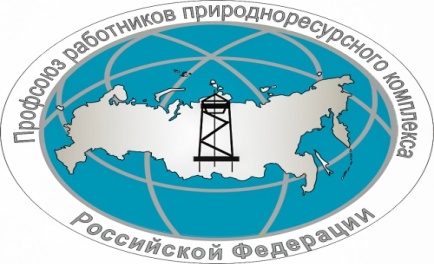   РОССИЙСКОЙ ФЕДЕРАЦИИ  ЦЕНТРАЛЬНЫЙ КОМИТЕТ119119 Москва, Ленинский проспект, д. 42, корп. 5 тел./факс8(495)938-87-20Е – mail:  pprk@mail.ru,   www. profprk.ru____________________________________________________Исх. № НП-64/1 от 21.11.2018г.                                                             Участникам                          юбилейного мероприятия, посвященного 65-летию                          Западно-Сибирской территориальной организацииУважаемые коллеги!ЦК профсоюза работников природноресурсного комплекса Российской Федерации приветствует участников юбилейного мероприятия и желает успешной  и плодотворной работы  его участникам!         Выражаю поддержку усилиям вашего теркома в достижении нашей общей цели – улучшении социального положения людей, стремлению к тому, чтобы каждый гражданин мог плодотворно работать и получать за это достойную оплату своего труда.           Несмотря на то, что работники нашего блока экономики трудятся в небольших, часто сильно разрозненных и удаленных друг от друга коллективах предприятий разных форм собственности, они объединены общими задачами, одним делом. Геологи и геодезисты работают бок о бок с экологами, гидрологами, землеустроителями, мелиораторами, метеорологами, трудящимися добывающих предприятий, агропрома, здравоохранения, культуры,  заповедников и национальных парков и совместно решают одну из главнейших задач развития нашей необъятной России – изучение, рациональное бережное использование её природных ресурсов, охраны природы и окружающей среды на благо её народа.           Борьба за укрепление минерально-сырьевой базы России, за достойную и своевременную оплату труда, активное участие в создании нового по сути государства, становление отечественного производства и укрепление минерально-сырьевой базы – эти задачи профсоюза геологоразведчиков прошлых лет остались современными и в настоящее время. Уверен, что ваша работа и дальше будет способствовать повышению авторитета нашего профсоюза, усилению его роли в защите трудовых прав и социально-экономических интересов трудящихся, улучшению жизненного уровня членов профсоюза. От всей души  хочу пожелать вам успехов и удачи в вашей нелегкой, но такой важной и нужной всем нам  работе.По поручению президиумаС уважением,    Председатель ЦК профсоюза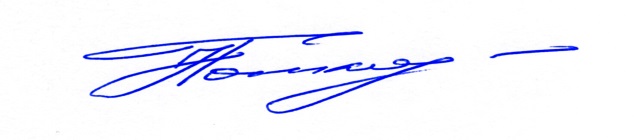                 Н.К. Попков